ESCRIU AQUESTS NOMS AL SEU LLOC:ALEMANYA,  ESPANYA,  FRANÇA, ITÀLIA,  CROACIA,  ISLÀNDIA,  IRLANDA,   FINLÀNDIA,  RMANIA, SUÏSSA, GRÈCIA.OCEÀ ATLÀNTIC, MAR MEDITERRANI, MAR CANTÀBRIC, MAR NEGRE.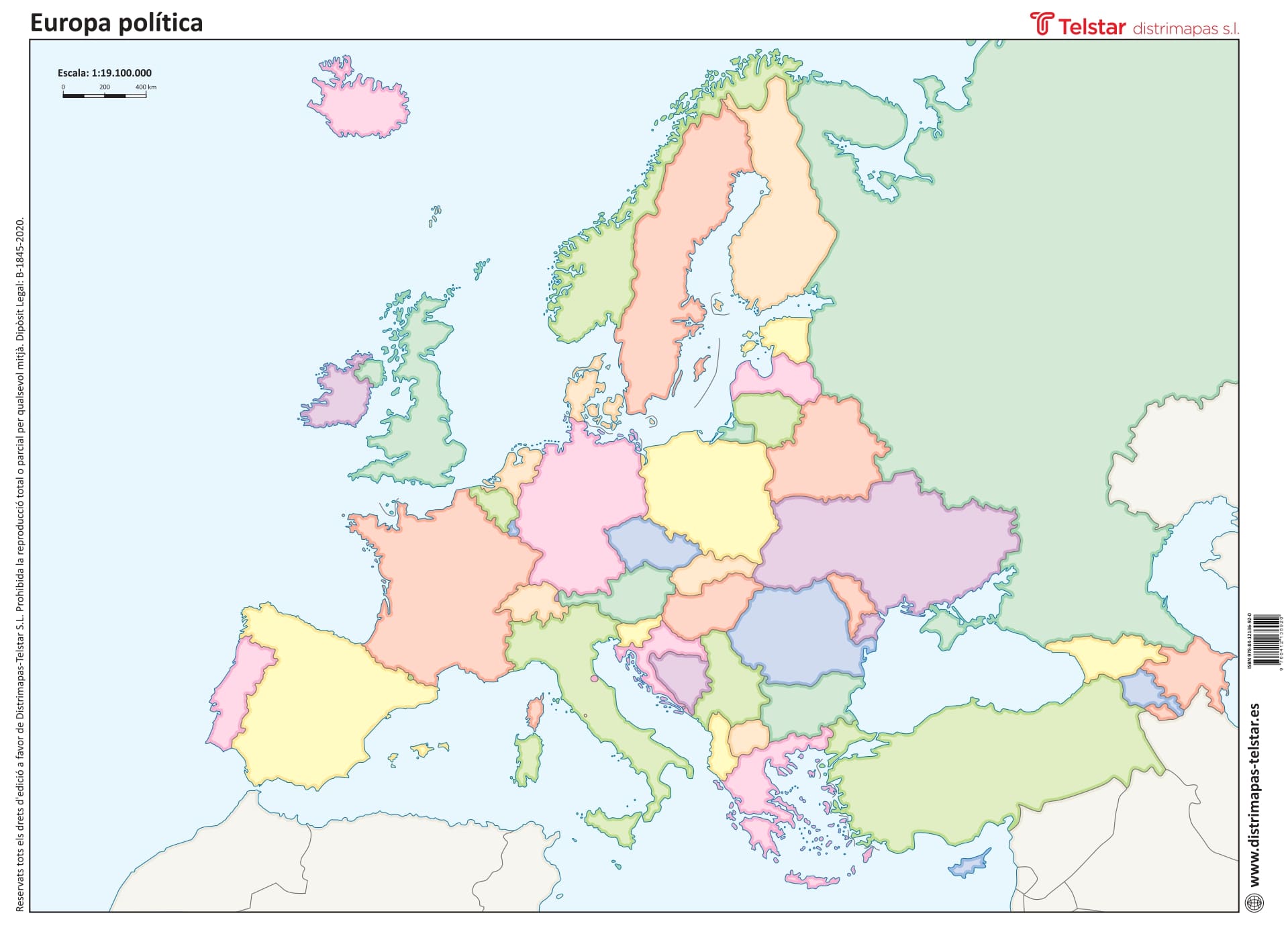 JOC;  https://www.liveworksheets.com/w/es/ambito-sociolinguistico/496977